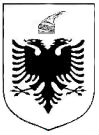 R E P U B L I K A    E   S H Q I P Ë R I S ËMINISTRIA E SHËNDETËSISË DHE E MBROJTJES SOCIALEINSPEKTORATI SHTETËROR SHËNDETËSORNr.___	                                                                                 Tiranë, më___.___.2023LISTË VERIFIKIMIPËR MONITORIMIN E ZBATIMIT TË LIGJIT Nr. 8025, datë 9.11.1995 “PËR MBROJTJEN NGA RREZATIMET JONIZUESE” tË NDRYSHUAR.Subjekti:______________________________________________ Nr. NIPT ______________________Adresa: _____________________________________________________________________________Administratori: _______________________________________________________________________Tel/Cel: ________________________________ Fax: ________________ E-mail: _________________Lloji Aktivitetit: ______________________________________________________________________Arsyeja e inspektimit: Inspektim i Programuar           Ri-Inspektim                  Inspektim i Posaçëm  Në zbatim të ligjeve:LIGJI NR. 8025, DATË 9.11.1995 “PËR MBROJTJEN NGA RREZATIMET JONIZUESE”.LIGJI NR. 9973, DATË 28.7.2008 PËR DISA NDRYSHIME DHE SHTESA NË LIGJIN NR. 8025, DATË 9.11.1995 “PËR MBROJTJEN NGA RREZATIMET JONIZUESE”.		LIGJI NR. 10 137, DATË 11.5.2009 “PËR DISA NDRYSHIME NË LEGJISLACIONIN NË FUQI PËR LICENSAT, AUTORIZIMET DHE LEJET NË REPUBLIKËN E SHQIPËRISË”. LIGJI NR. 26/2013 PËR DISA NDRYSHIME NË LIGJIN NR. 8025, DATË 9.11.1995 “PËR MBROJTJEN NGA RREZATIMET JONIZUESE” TË NDRYSHUARINSPEKTORËT:		PËRFAQËSUESI I SUBJEKTIT:Inspektor 1    NUI (Nënshkrimi)		 Emër Mbiemër (Nënshkrimi)Inspektor 2    NUI (Nënshkrimi)Inspektor 2    NUI (Nënshkrimi)Nr.Baza LigjorePyetjaVLERËSIMIVLERËSIMIVLERËSIMIKOMENTENr.Baza LigjorePyetjaPoJoNuk aplikohetKOMENTE1Neni 4 dhe neni 5, ligji nr. 8025, datë 09.11.1995A është subjekti i pajisur me licensë nga KMR për kryerjen e veprimtarive me burimet e rrezatimit jonizues?